The Coach House Kilmuir Trust, The Coach House, Kilmuir, North Kessock, INVERNESS IV1 3ZG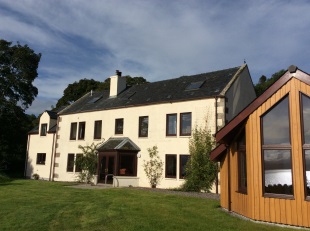 Charity Gift Aid Declaration – single donationBoost your donation by 25p of Gift Aid for every £1 you donate. Gift Aid is reclaimed by the charity from the tax you pay for the current tax year. Your address is needed  to identify you as a current UK taxpayer.In order to Gift Aid your donation you must complete the form below:I want to Gift Aid my donation of      £______________ To  The Coach House Kilmuir Trust   A registered  charity ( S.C.I.O)  No SC 029790 I am a UK taxpayer and understand that if I pay less Income Tax and/or Capital Gains Tax in thecurrent tax year than the amount of Gift Aid claimed on all my donations it is my responsibility topay any difference.My DetailsTitle ____________________ First name or initial(s) ________________________________Surname _____________________________________________________________________Full Home address _____________________________________________________________Postcode _________________________ Date ___________________________________Please notify the charity if you: want to cancel this declaration change your name or home address no longer pay sufficient tax on your income and/or capital gainsIf you pay Income Tax at the higher or additional rate and want to receive the additional tax reliefdue to you, you must include all your Gift Aid donations on your Self-Assessment tax return or askHM Revenue and Customs to adjust your tax codeI agree that my name and address may be held on a database for mailings from the Coach House only.(please indicate if this is not acceptable to you)   